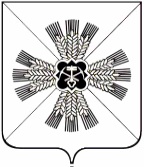 КЕМЕРОВСКАЯ ОБЛАСТЬ АДМИНИСТРАЦИЯ ПРОМЫШЛЕННОВСКОГО МУНИЦИПАЛЬНОГО ОКРУГАПОСТАНОВЛЕНИЕот «25 » марта 2021 г. №  526-Ппгт. ПромышленнаяО подготовке проекта генерального плана Промышленновского муниципального округаНа основании Федерального закона от 06.10.2003 № 131-ФЗ «Об общих принципах организации местного самоуправления в Российской Федерации», статей 8, 24 Градостроительного кодекса Российской Федерации, Устава муниципального образования Промышленновский муниципальный округ Кемеровской области - Кузбасса:1. Подготовить проект генерального плана Промышленновского муниципального округа.2. Создать комиссию по подготовке проект генерального плана Промышленновского муниципального округа (далее – комиссия).3. Утвердить требования к составу и порядку деятельности комиссии, согласно приложению № 1 к настоящему постановлению.4. Утвердить состав комиссии, согласно приложению                                    № 2 к настоящему постановлению.5. Утвердить порядок деятельности комиссии, согласно приложению                     № 3 к настоящему постановлению.6. Разместить настоящее постановление на официальном сайте администрации Промышленновского муниципального округа в сети Интернет, опубликовать в газете «Эхо».7. Контроль за исполнением настоящего постановления возложить                   на первого заместителя главы Промышленновского муниципального округа В.Е. Сереброва.8.  Постановление вступает в силу со дня подписания.Исп. Ю.А. КрыловаТел. 74734ТРЕБОВАНИЯ к составу и порядку деятельности комиссии по подготовке проекта генерального плана Промышленновского муниципального округа1. Состав комиссии по подготовке проекта генерального плана Промышленновского муниципального округа (далее - комиссия) не может быть менее пяти человек.2. Председатель комиссии по должности не может быть ниже должности заместителя главы Промышленновского муниципального округа.3. В состав комиссии должны входить: - Председатель комиссии (возглавляет работу комиссии, имеет право решающего голоса);  - Заместитель председателя комиссии (исполняет обязанности председателя комиссии в случае его отсутствия); - Секретарь комиссии (отвечает за подготовку заседаний комиссии, оформляет документы комиссии, с правом их подписи). 4. В состав комиссии  включаются должностные лица и специалисты администрации Промышленновского муниципального округа, обладающие знаниями технических регламентов, а также уполномоченные в области территориального планирования и  градостроительного зонирования. 5. Для разъяснения специальных норм законодательства и внесения предложений по компетенции в состав комиссии включаются по согласованию представители структурных подразделений территориальных органов федеральных органов исполнительной власти по Кемеровской области - Кузбассу (Управление федеральной службы по надзору в сфере защиты прав потребителей и благополучия человека по Кемеровской области - Кузбассу, Управления Федеральной службы государственной регистрации, кадастра и картографии по Кемеровской области - Кузбассу, Главное управление МЧС России по Кемеровской области - Кузбассу), структурных подразделений исполнительных органов государственной власти Кемеровской области - Кузбасса (Департамент культуры и национальной политики Кузбасса); а также депутаты Совета народных депутатов Промышленновского муниципального округа.6. В целях регламентирования работы комиссии утверждается порядок деятельности комиссии по подготовке проекта генерального плана Промышленновского муниципального округа (далее - порядок деятельности комиссии). 7. Порядком деятельности комиссии должна быть предусмотрена ответственность должностных лиц и специалистов администрации  Промышленновского муниципального округа, входящих в состав комиссии,  за их профессиональное мнение (заключение) в отношении осуществляемых полномочий.СОСТАВ комиссии по подготовке проекта генерального плана Промышленновского муниципального округаПредседатель комиссииЗаместитель председателя комиссииСекретарь комиссииЧлены комиссииПОРЯДОК деятельности комиссии по подготовке проекта генерального плана Промышленновского муниципального округа1. Порядок деятельности комиссии 1.1. Комиссия по подготовке проекта генерального плана Промышленновского муниципального округа (далее - комиссия), является постоянно действующим органом администрации Промышленновского муниципального округа, созданным для обеспечения реализации полномочий, установленных статьей 24 Градостроительного кодекса Российской Федерации.1.2. После утверждения проекта генерального плана Промышленновского муниципального округа (далее - генеральный план), комиссия осуществляет полномочия, предусмотренные статьями 24, 25, 28, 5.1 Градостроительного кодекса Российской Федерации.1.3. Комиссия в своей деятельности руководствуется действующим законодательством Российской Федерации, Кемеровской области - Кузбасса, Уставом муниципального образования Промышленновский муниципальный округ Кемеровской области - Кузбасса, иными нормативными правовыми актами администрации Промышленновского муниципального округа и настоящим Порядком.1.4. Состав комиссии утверждается постановлением администрации Промышленновского муниципального округа.2. Полномочия и права комиссии2.1. В целях подготовки проектов генеральных планов в соответствии                  со статьями 24, 25, 28 Градостроительного кодекса Российской Федерации комиссия осуществляет следующие полномочия:2.1.1. организует подготовку  проекта в срок 20 рабочих дней со дня утверждения настоящего Порядка;2.1.2. принимает и рассматривает предложения заинтересованных лиц о подготовке проекта;2.1.3. принимает и рассматривает предложения заинтересованных лиц, указанных в части 10 статьи 24 Градостроительного кодекса Российской Федерации;2.1.4. в течение тридцати дней со дня поступления предложения осуществляет подготовку заключений, в которых содержатся рекомендации о внесении в соответствии с поступившим предложениями изменений или об отклонении таких предложений с указанием причин отклонения, и направляет эти заключения главе Промышленновского муниципального округа;2.1.5. передает подготовленные исполнителем работ проект на проверку администрации Промышленновского муниципального округа, с целью проверки на соответствие техническим регламентам, а также другим документам территориального планирования;2.1.6. в случае обнаружения в результате проверки, указанной в пункте 2.1.5 настоящего Порядка, несоответствия такого проекта установленным требованиям и документам, направляет проект исполнителю работ                            на доработку;2.1.7. организует и передает на согласование проект в соответствии                        со статьей 25 Градостроительного кодекса Российской Федерации и Порядка согласования проектов документов территориального планирования муниципальных образований, состава и порядка работы согласительной комиссии при согласовании проектов документов территориального планирования, утвержденного Приказом  Министерства экономического развития Российской Федерации от 21.07.2016 № 460.3. Порядок работы комиссии3.1. Работой комиссии руководит председатель. В случае отсутствия председателя его обязанности исполняет заместитель председателя комиссии. 3.2. Комиссия осуществляет свою деятельность в форме заседаний. Итоги каждого заседания оформляются протоколом, который ведет секретарь комиссии. Протокол подписывают председатель комиссии (заместитель председателя комиссии) и секретарь. К протоколу прилагаются копии материалов в соответствии с повесткой заседания.3.3. Председатель комиссии осуществляет организацию деятельности комиссии и ведение ее заседаний. Председатель комиссии подписывает письма, заключения, рекомендации, направляемые от имени комиссии.3.4. Председатель комиссии в соответствии с компетенцией вправе давать ее членам и руководителям структурных подразделений администрации Промышленновского муниципального округа поручения, необходимые для реализации полномочий комиссии, установленных действующим законодательством.3.5. В состав комиссии входит секретарь, который осуществляет:- прием и регистрацию поступивших на рассмотрение комиссии предложений и заявлений;- информирование членов комиссии о времени, месте, дате проведения заседаний, о вопросах повестки заседаний;- подготовку и выдачу заинтересованным лицам выписок из протоколов заседаний комиссии;- иные организационные функции, необходимые для обеспечения деятельности комиссии.3.6. Заседание комиссии считается правомочным, если на нем присутствует не менее 2/3 от числа членов комиссии.3.7. Решения комиссии принимаются путем открытого голосования простым большинством голосов членов комиссии, участвующих в заседании. При равенстве голосов голос председателя (в его отсутствие – заместителя председателя) является решающим.3.8. В случае невозможности очного участия в заседании отсутствующий член комиссии вправе в письменном виде направить председателю комиссии свое мнение по обсуждаемому вопросу. В таком случае, его мнение учитывается при принятии решения и является обязательным приложением к протоколу заседания.3.9. Решения комиссии оформляются протоколом заседания комиссии, подписываются секретарем комиссии и утверждаются председателем комиссии. Протоколы заседания комиссии хранятся в уполномоченном органе администрации Промышленновского муниципального округа.3.10. Документы комиссии, подготавливаемые с целью реализации ее полномочий, и подлежащие направлению главе Промышленновского муниципального округа как руководителю администрации, для принятия им решения, направляются в срок 1 рабочего дня со дня их подготовки комиссией.3.11. Председатель комиссии, заместитель председателя комиссии, секретарь комиссии и члены комиссии – должностные лица и специалисты администрации  Промышленновского муниципального округа несут ответственность за их профессиональное мнение                                                         (заключение) при осуществлении своих полномочий в соответствии                           с действующим законодательством.ГлаваПромышленновского муниципального округаД.П. ИльинПриложение № 1к постановлениюадминистрации Промышленновского муниципального округа от «25» марта 2021г.  № 526-ППервый заместитель главыПромышленновского муниципального округаВ.Е. СеребровПриложение № 2к постановлениюадминистрации Промышленновского муниципального округа от «25» марта 2021г.  № 526-ПСеребров Виктор Ефремович  - первый заместитель  главы Промышленновского муниципального округаЗарубина Анастасия Александровна  - заместитель  главы Промышленновского муниципального округаКрылова Юлия Анатольевна   - начальник отдела по архитектуре                           и градостроительству администрации Промышленновского муниципального округаУдовиченко Наталья Викторовна- председатель комитета по управлению муниципальным имуществом администрации Промышленновского муниципального округаКрюков Олег Борисович - начальник отдела сельского хозяйства администрации Промышленновского муниципального округаЗарубин Артем Анатольевич- начальник Управления                                        по жизнеобеспечению и строительству администрации Промышленновского муниципального округа Дзалбо Константин Валерьевич- начальник отдела ГО, ЧС                                      и мобилизационной подготовки администрации Промышленновского муниципального округаНачальник территориального отдела- в соответствии с территориальным расположением (по согласованию)Шевченко Владимир Витальевич- начальник филиала Промышленновского РЭС ПО ЦЭС филиала ПАО «МРСК Сибири» - «Кузбассэнерго - РЭС»                       (по согласованию)Минаков Александр Сергеевич- генеральный директор ООО «ПКС» (по согласованию)Виданов Николай Владимирович- директор филиала «Энергосеть»                           пгт. Промышленная ОАО «КЭнК» (по согласованию)Окс Евгений Иванович- руководитель Управления Федеральной службы по надзору в сфере защиты прав потребителей и благополучия человека по Кемеровской области - Кузбасса (по согласованию)Тюрина Ольга Анатольевна- руководитель Управления Федеральной службы государственной регистрации, кадастра и картографии по Кемеровской области - Кузбасса (по согласованию)Шульгин Алексей Ювенальевич- начальник Главного управления МЧС России по Кемеровской области - Кузбассагенерал-майор внутренней службы                     (по согласованию)Евса МаринаАлександровна - министр культуры и национальной политики Кузбасса (по согласованию)Первый заместитель главы Промышленновского муниципального округаВ.Е. СеребровПриложение № 3к постановлениюадминистрации Промышленновского муниципального округа от «25» марта 2021г.  № 526-ППервый заместитель главы Промышленновского муниципального округа                  В.Е. Серебров